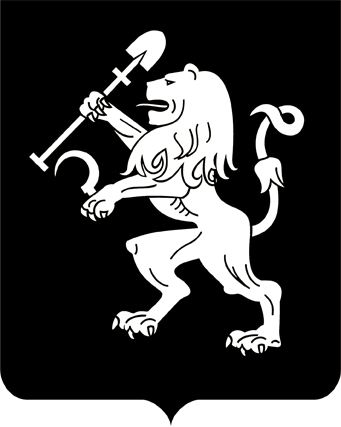 АДМИНИСТРАЦИЯ ГОРОДА КРАСНОЯРСКАПОСТАНОВЛЕНИЕО внесении измененийв постановление администрациигорода от 27.09.2012 № 415В целях оптимизации схемы размещения временных сооружений, в связи с обращениями физических и юридических лиц о включении временных сооружений в схему размещения временных сооружений                на территории города Красноярска, утвержденную постановлением администрации города от 27.09.2012 № 415, в соответствии со ст. 16 Федерального закона от 06.10.2003 № 131-ФЗ «Об общих принципах организации местного самоуправления в Российской Федерации», постановлением администрации города от 02.04.2012 № 137 «Об утверждении Порядка разработки и утверждения схемы размещения временных сооружений на территории города Красноярска», руководствуясь ст. 41, 58, 59 Устава города Красноярска,постановляю:1. Внести в приложение к постановлению администрации города от 27.09.2012 № 415 «Об утверждении схемы размещения временных сооружений на территории города Красноярска» следующие изменения:1) графу «Период размещения временных сооружений» строки 216 таблицы изложить в следующей редакции: «до 01.07.2019».2) строки 68, 152, 734, 900, 1098, 1112, 1318, 1352, 1367, 1595, 2260, 2420, 2663, 2727, 2743 таблицы исключить;3) отдельные строки таблицы изложить в следующей редакции:4) дополнить строками 2760-2776 в редакции согласно приложению к настоящему постановлению.2. Настоящее постановление опубликовать в газете «Городские новости» и разместить на официальном сайте администрации города.3. Постановление вступает в силу со дня его официального опубликования.Глава города						                С.В. ЕреминПриложениек постановлениюадминистрации городаот ____________ № _________№ п/пВид временного сооруженияАдресный ориентир расположения временного сооруженияПлощадь временного сооружения,кв. мПериод размещения временных сооружений150Автостоянкаул. Корнетова, 6426,6до 01.07.20231382Автостоянкаул. Рокоссовского, 26811, 6до 01.07.20231394Автостоянкаул. Светлогорская, 192613,0до 01.01.20202494Мастерская по обслуживанию автомобилейул. Куйбышева, 8525,0до 01.01.2020№ п/пВид временного сооруженияАдресный ориентир расположения временного сооруженияПлощадь временного сооружения,кв. мПериод размещения временных сооруженийОктябрьский районОктябрьский районОктябрьский районОктябрьский районОктябрьский район2760Мастерская по обслуживанию автомобилейул. Гусарова, 12г68,8до 01.07.2025Железнодорожный районЖелезнодорожный районЖелезнодорожный районЖелезнодорожный районЖелезнодорожный район2761Площадка для парковки (парковка)ул. Робеспьера, 752,0до 01.01.2023Центральный районЦентральный районЦентральный районЦентральный районЦентральный район2762Автостоянкаул. Линейная, 881500,0до 01.07.20252763Индивидуальный железобетонный гаражул. Брянская, 9118,0до 01.07.20232764Киоскул. 2-я Брянская, 53г6,0до 01.07.20252765Площадка для парковки (парковка)ул. Ады Лебедевой, 107175,0до 01.07.2023Советский районСоветский районСоветский районСоветский районСоветский район2766Индивидуальный железобетонный гаражул. 40 лет Победы, 218,0до 01.07.20232767Площадка для парковки (парковка)пр-т Комсомольский – ул. Ястынская, 1880,0до 01.07.20232768Автостоянкаул. Мате Залки, 412597,3до 01.07.20252769Площадка для парковки (парковка)ул. Ястынская, 24806,0до 01.07.20232770Передвижная торговая точкаул. Ястынская, 2925,0до 01.07.20232771Передвижная торговая точкаул. Ястынская, 2925,0до 01.07.2023Ленинский районЛенинский районЛенинский районЛенинский районЛенинский район2772Служебная станцияул. 4-я Шинная, 4185,0до 01.07.2023Свердловский районСвердловский районСвердловский районСвердловский районСвердловский район2773Сезонное кафеул. Свердловская, 293124,6до 01.07.20232774Сезонное кафеул. Свердловская, 29364,7до 01.07.20232775Сезонное кафеул. Свердловская, 293164,4до 01.07.20232776Сезонное кафеул. Свердловская, 293164,8до 01.07.2023